ÇOCUKLARDA DUYUSAL GELİŞİM VE ETKİLİ İLETİŞİM SERTİFİKA PROGRAMIEğitim Programının Amacı: Hiçbir çocuk diğerine benzemez. Her çocuğun kendine özel bireysel farklılıkları vardır. Bireysel farklılıklar, duyusal sistemlerindeki uyarılma eşiklerindeki hassasiyet ya da duyarsızlıklardan kaynaklanır. Çocuğumuzun duyusal sistemlerindeki bu farklılıkları öğrendiğimizde karşılıklı etkili iletişim sağlayabiliriz ve gelişim basamaklarını hangi doğru adımlarla desteklememiz gerektiğini anlayabiliriz.Hiçbir çocuk diğerine benzemez. Her çocuğun kendine özel bireysel farklılıkları vardır. Bireysel farklılıklar, duyusal sistemlerindeki uyarılma eşiklerindeki hassasiyet ya da duyarsızlıklardan kaynaklanır. Çocuğumuzun duyusal sistemlerindeki bu farklılıkları öğrendiğimizde karşılıklı etkili iletişim sağlayabiliriz ve gelişim basamaklarını hangi doğru adımlarla desteklememiz gerektiğini anlayabiliriz.Çocuğumuzun ve kendimizin duyusal sistemlerini anladığımızda; etkili iletişim için gerekli olanRegülasyon (sakin kalabilme)Ortak dikkat ve birliktelik (birliktelikten keyif alma)İki yönlü iletişimi (sözel olmayan ve sözel karşılıklı iletişim) nasıl kontrol edebileceğimiz ile ilgili stratejileri öğrenebileceğiz.Bu eğitim ile amacımız; çocuğunuzun davranışlarının cevabını farklı bir pencereden bakarak anlayıp, hissettiği duygu ile birleştirip birlikteliğinizin kalitesini artırmaktır. Bu kazanımların çocuğunuzun gelişimsel açıdan sağlıklı bir süreç yaşamasını; yeme, uyku, davranışsal sorunlar gibi pek çok olası zorlukları kolay atlatmanızı sağlayacağını umuyoruz.Eğitim Şekli: Uzaktan EğitimEğitim Süresi: 4 oturum toplam 8 saatEğitim Ücreti: 600 TL1. OTURUM: 17 OCAK 2021 PAZAR GÜNÜ		SAAT:20:00-22:002. OTURUM: 20 OCAK 2021 ÇARŞAMBA GÜNÜ	SAAT:20:00-22:003. OTURUM: 24 OCAK 2021 PAZAR GÜNÜ		SAAT:20:00-22:004. OTURUM: 27 OCAK 2021 ÇARŞAMBA GÜNÜ	SAAT:20:00-22:00BİLGİ VE KAYIT: 0 538 05 56789 ÇOCUKLARDA DUYUSAL GELİŞİM VE ETKİLİ İLETİŞİMSERTİFİKA PROGRAMIÇOCUKLARDA DUYUSAL GELİŞİM VE ETKİLİ İLETİŞİMSERTİFİKA PROGRAMIÇOCUKLARDA DUYUSAL GELİŞİM VE ETKİLİ İLETİŞİMSERTİFİKA PROGRAMIKONU BAŞLIKLARIKURS VERİCİLER1.OTURUM17.01.2021Bilimsel gerçekler ve beyin gelişimiÇocuğumuzu Tanıyalım1.OTURUM17.01.2021Sihirli Sözcük “Etkili İletişim”2.OTURUM20.01.2021Duyularımızı anlayarak çocuğumuzu tanıyalım, sorunları çözelim2.OTURUM20.01.2021Ben neden farklıyım ?3. OTURUM24.01.2021Duyu bütünleme nedir?3. OTURUM24.01.2021Duyu bütünleme nasıl uygulanır?4. OTURUM27.01.2021Videolar üzerinden olgu tartışmalarıYeme, uyku, hareket ve davranış sorunları olan olgular üzerinden örnek vakalar ile tartışma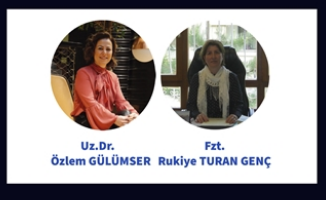 